محور الأفلام التوعوية ينهي برامجه التدريبية بينما يبدأ محور ريادة الاعمال بكلية الدلم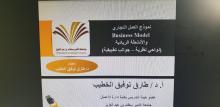 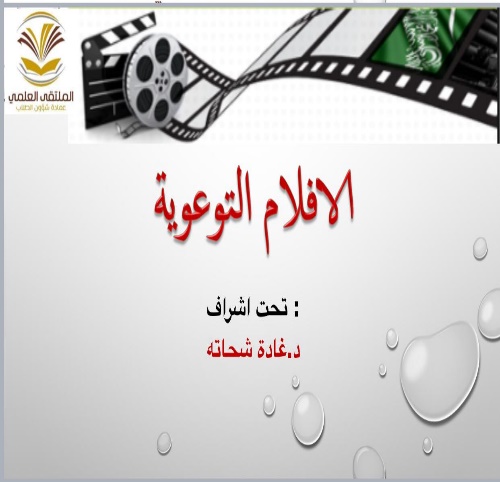 ورشة (الأفلام التوعوية) & ورشة Business Modelباشراف وحدة العمل الطلابي وبتنسيق نادي البحث العلمي أنهي محور الأفلام التوعوية برامجه التدريبية للملتقى العلمي الثالث بكلية التربية بالدلم بورشة (الأفلام التوعوية) للدكتورة: غادة شحاته اليوم الثلاثاء الموافق: ١٦ / ٥ /١٤٤٠ ه بقاعة الورش التدريبية والتي بدأت في تمام الساعة التاسعة صباحا..بينما استأنف محور ريادة الاعمال برامجه اليوم بورشة Business Model للدكتور: طارق الحبيب بقاعة الشبكات.. كلا الورشتين حظيتا بحضور وتفاعل رائعين من قبل المشاركات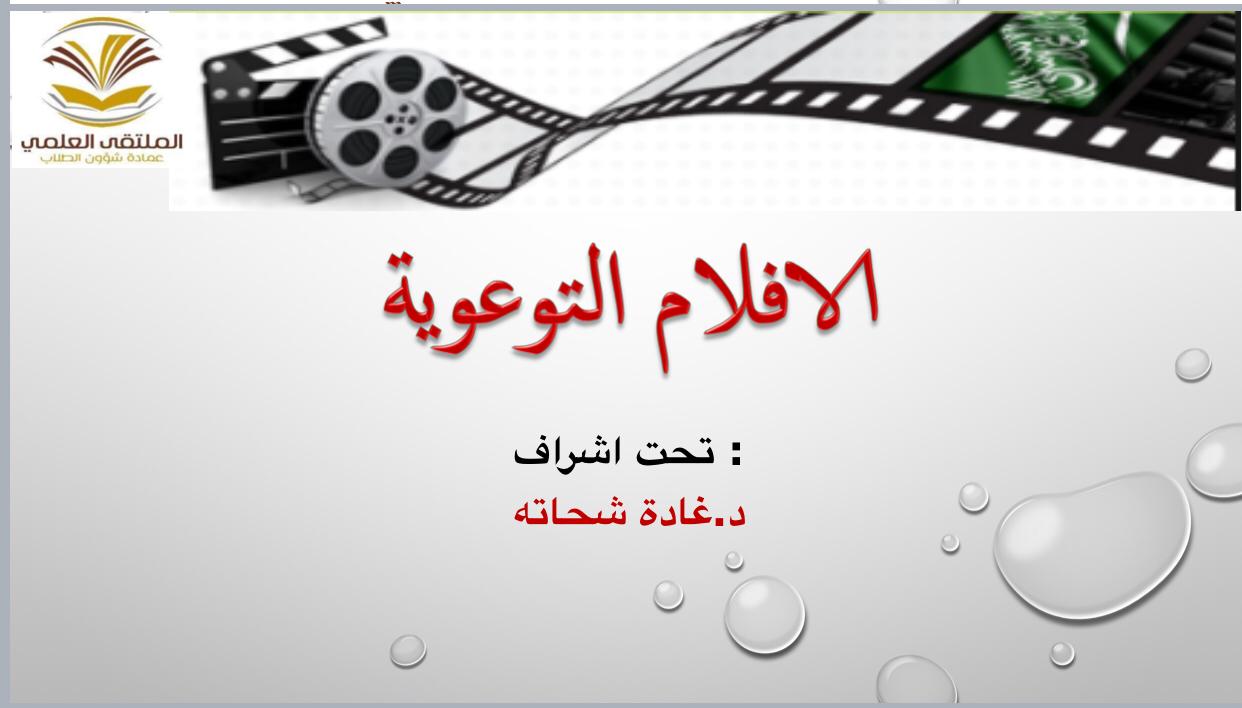 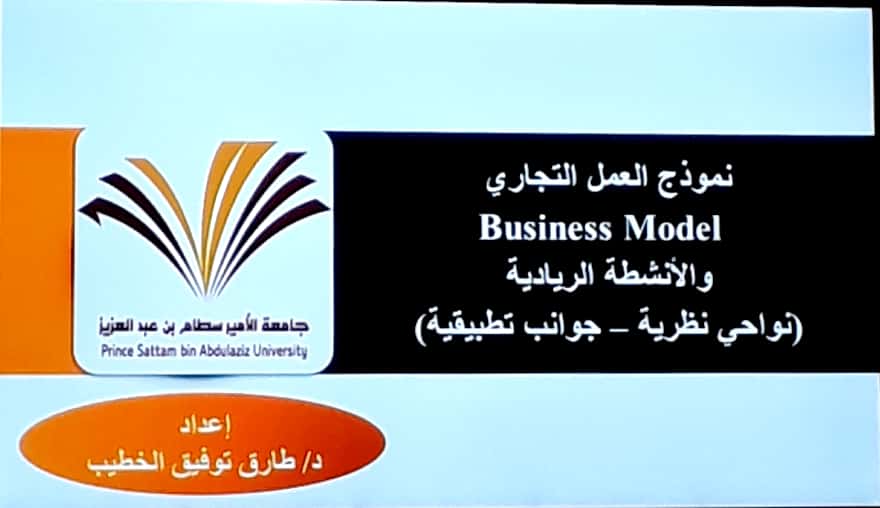 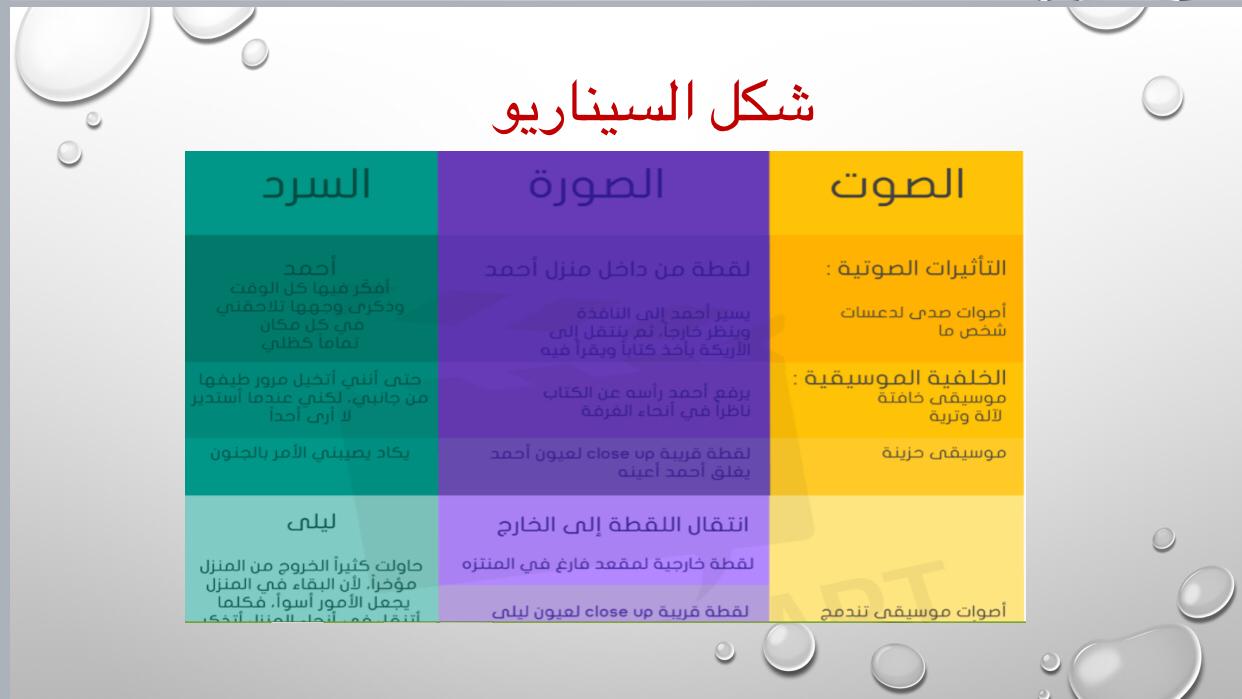 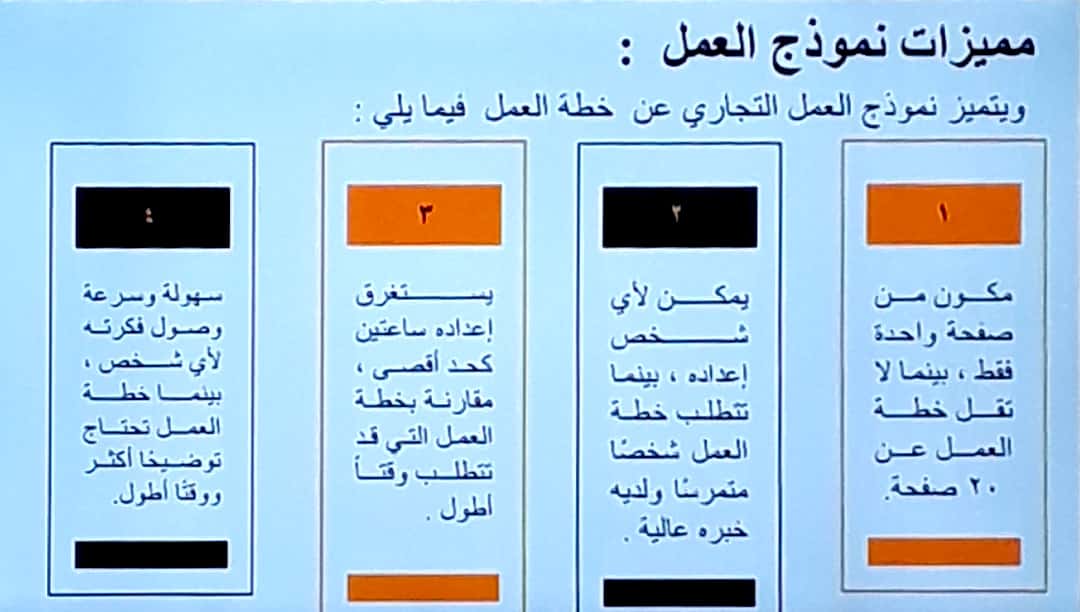 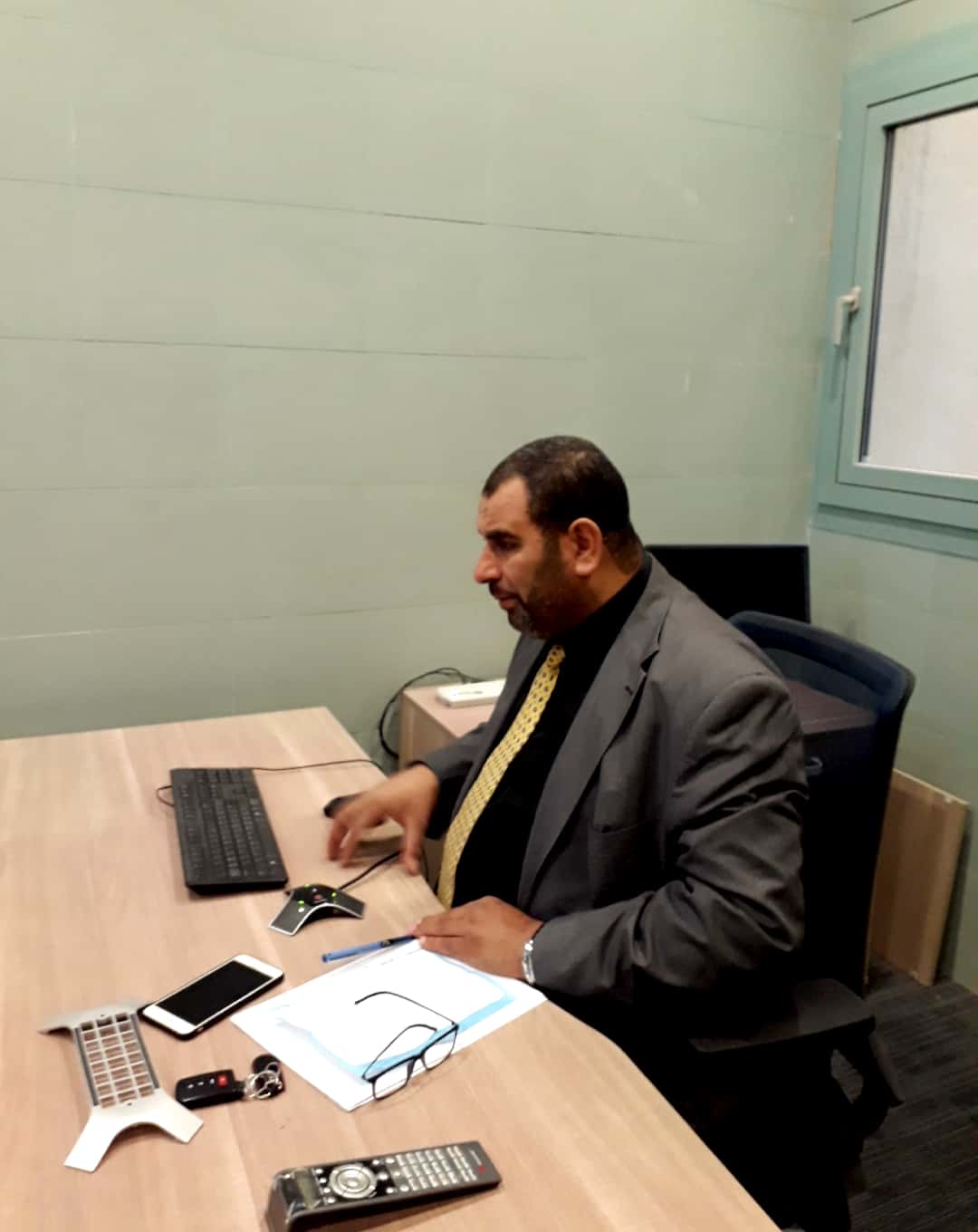 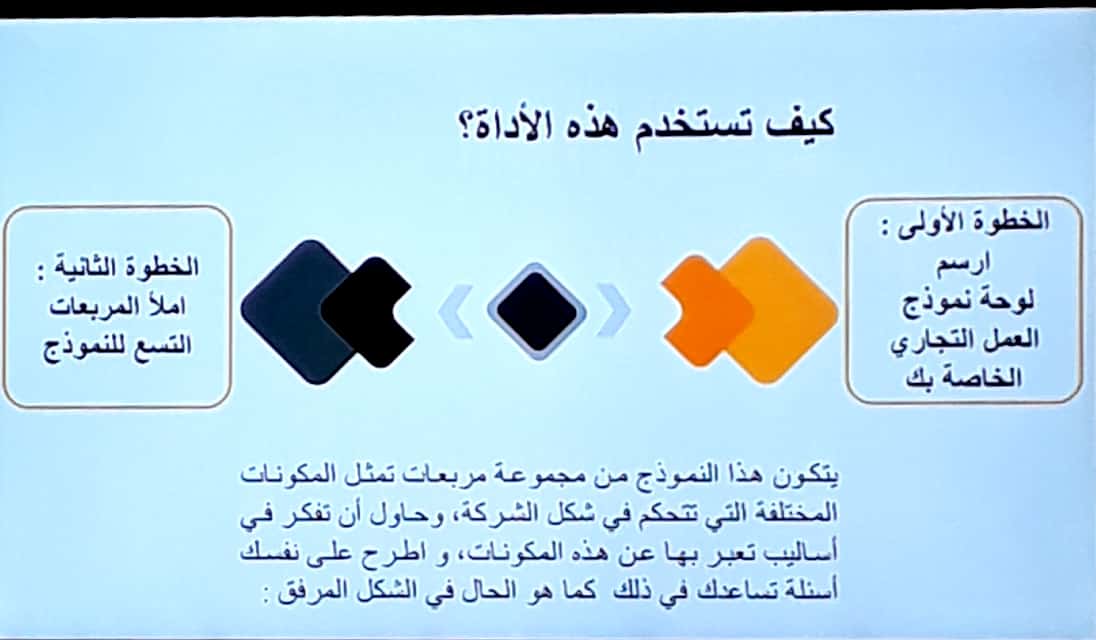 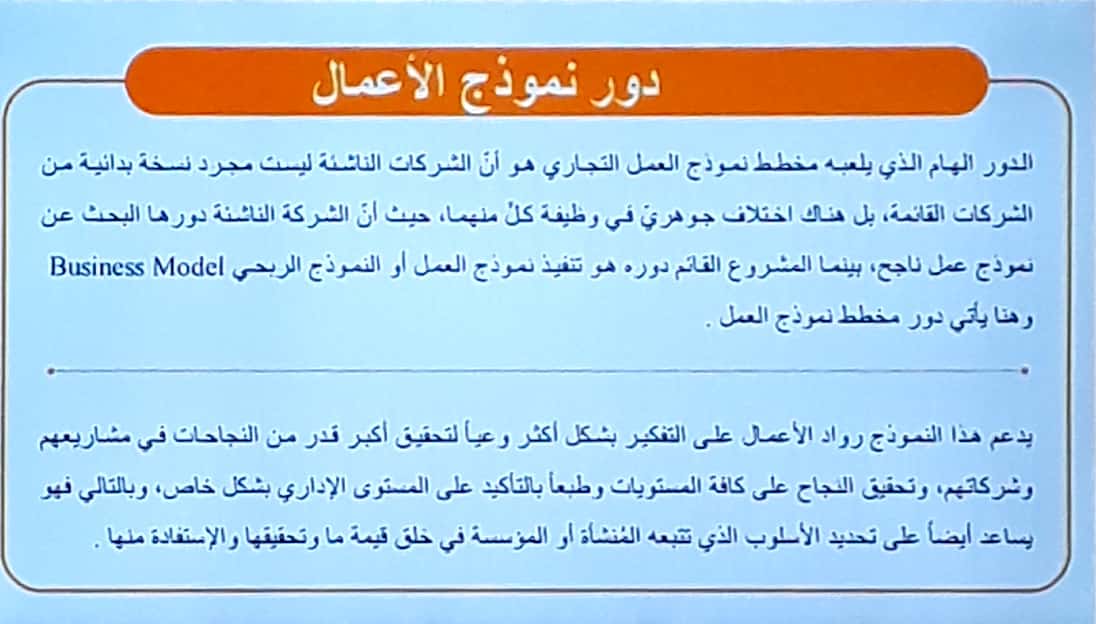 